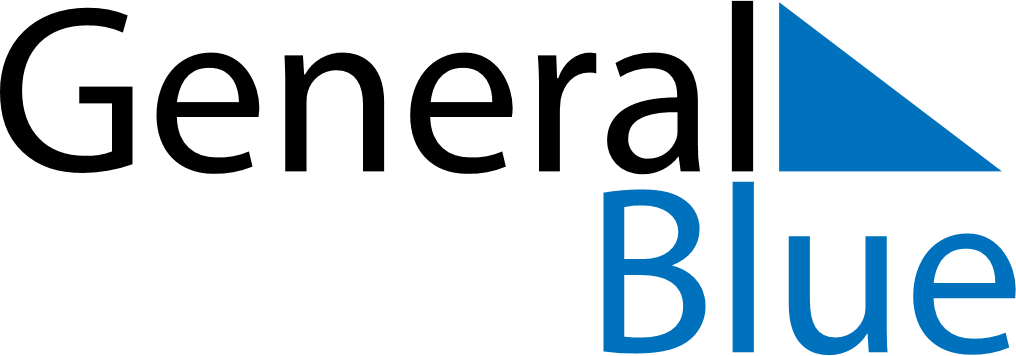 August 2027August 2027August 2027August 2027August 2027August 2027Burkina FasoBurkina FasoBurkina FasoBurkina FasoBurkina FasoBurkina FasoMondayTuesdayWednesdayThursdayFridaySaturdaySunday12345678Independence Day9101112131415Birthday of Muhammad (Mawlid)Assumption16171819202122232425262728293031NOTES